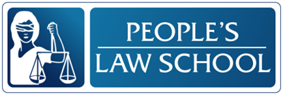 Workplace Bullying & HarassmentListening Package 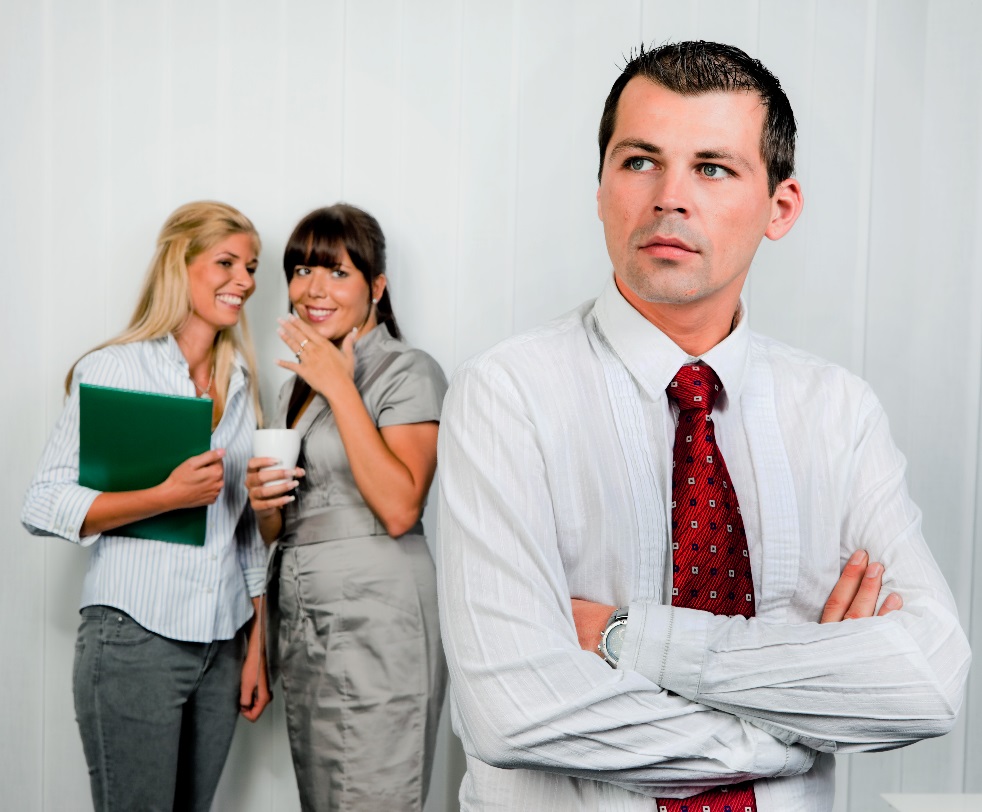 Listening Package: Workplace Bullying and HarassmentLesson Objectives Identify the impacts of workplace bullyingDescribe roles and responsibilities in regards to workplace bullying/ harassmentIdentify procedures for reporting incidents and conducting investigations into workplace bullying/ harassmentBe able to get more information about workplace bullying/harassmentInstructions for the TeacherThese listening tasks are based on the video on the Workplace Bullying & Harassment Lesson Module page at (insert link here)The following listening tasks have been modelled on the CLB 7-10 Exit Assessment Tasks that CLB 7/8 students take to progress or exit their programs. You may choose to use the tasks in a variety of ways:As a practice testdo not allow dictionaries or other supportsgive each student a copy of the listening taskread the instructionsplay the video twice through without stopping, pausing for 30 seconds between viewing gather the tests and score them As listening skills developmentgenerate interest and activate prior knowledgeset a gist task (Who? Relationship? Mood?)watch, confer with small groupswatch, stop, predict, confirmgive listening tasks (below)watch, confer with small groupsdiscuss content of videosrole play a related workplace situationAs self-studyassign as in-class, online or at home workVideo ScriptAlice: Guess who came into my office again today?Debbie: Jim?Alice: Yep, he’s a real piece of work.Debbie: Is he still ticked off that you applied for the new marketing position?Alice:  Yea, I could see steam coming out of his ears. He told me that job is his – and it’s time he got recognized around here.  He said . . .  maybe it was time he told others about my troubles at home. He said that after he told his version of my family life they wouldn’t want me in that role or maybe any job here. Debbie: That’s awful! Alice: He’s a bully . . . that’s what he is, and I don’t know what to do. I’ve tried reasoning with him but he has his mind set on getting the position at any cost, even at the cost of my reputation that I’ve spent years building in this company.Debbie: Have you talked to Sam in Human Resources?Alice: No – should I?Debbie: That should be your first step. Bullying is harassment and you don’t have to put up with it.Alice: What if that doesn’t work?Debbie: If he continues with his behavior you can contact Worksafe BC, they take harassment very seriously and can offer you help to deal with the bullying. Look at this resource (puts forward resource).Alice: I see (sighs) that’s a weight off my shoulders – there is a way to stop this bullying and harassment.Debbie: He has no right to intimidate or harass you for his own selfish desires. You are a hard worker and a great asset to this company, it’s your right to be free from bullying or harassment in the workplaceAlice: You’re right Debbie - I’ll call Sam and make an appointment for this afternoonDebbie: Bully’s get away with their behaviour because no one calls them out on it, don’t let him push you around, you deserve a fair shot at that promotionAlice: Thanks DebbieDebbie: You’re welcome.Listening Tasks TASK AA Workplace ProblemYou will watch a video of two coworkers discussing a problem one of them is having with another coworker. You will watch the video twice. As you watch, answer the questions. You have 30 seconds to read the questions before you listen.QuestionsWhat is the woman’s main problem? ___________________________________________________________________________What does Jim want the woman to do?He wants her to apply for the new position.He wants to talk to her about getting recognized for what he does at the company.He wants her to give up on the new marketing position.What did Jim do when he went to the woman’s office?His ears were very hot.He threatened her. He told their co-workers about her family problems.What does the woman mean when she says, “Is he still ticked off”?Is he still angry?Is he still not satisfied?Is he still bothering you?What department does Sam work in?The Marketing department.The Personnel department.The Accounting department.What is one of services that WorkSafeBC offers?They can help deal with bullying and harassment.They can offer assistance for family problems.They can offer fair workplace promotions.How does the woman feel about her problem after talking to her colleague?She is happy to build better relationship with her co-workers. She is pleased that she is going to be promoted.She feels relieved to know that there might be a solution to her problem.  How does Debbie describe the woman?She is diligent.She is selfish.She works too hard.What is the woman probably going to do next?  Call WorkSafeBC.Contact Sam. Talk to Jim about her problem.Bullying continues because ________________________________.some people call their bullies.few people take the initiative to report it.the procedures for solving the problem of bullying are complicated.TASK B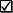 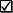 Listening Tasks: Answer KeyTASK A Questions What is the woman’s main problem? _____Jim / workplace bullying and harassment ____________________________________What does Jim want the woman to do?He wants her to apply for the new position.He wants to talk to her about getting recognized for what he does at the company.He wants her to give up on the new marketing position.What did Jim do when he went to the woman’s office?His ears were very hot.He threatened her. He told their co-workers about her family problems.What does the woman mean when she says “Is he still ticked off”?Is he still angry?Is he still not satisfied?Is he still bothering you?What department does Sam work in?The Marketing department.The Personnel department.The Accounting department.What is one of services that WorkSafeBC offers? They can help deal with bullying and harassment.They can offer assistance for family problems.They can offer fair workplace promotions.How does the woman feel about her problem after talking to her colleague?  She is happy to build better relationship with her co-workers. She is pleased that she is going to be promoted.She feels relieved to know that there might be a solution to her problem.  How does Debbie describe the woman?  She is diligent.She is selfish.She works too hard.What is the woman probably going to do next?    Call WorkSafeBC.Contact Sam. Talk to Jim about her problem.Bullying continues because ________________________________.  some people call their bullies.few people take the initiative to report it.the procedures for solving the problem of bullying are complicated.TASK BSamJimAliceDebbieHard working Self-centred  Works in the personnel department Gives advice on what do to about bullying in the videoA real piece of work Is being harassed at work SamJimAliceDebbieHard working √Self-centred  √Works in the personnel department √Gives advice on what do to about bullying in the video√A real piece of work √Is being harassed at work √